Can you describe the wind using your own opinion and lots of adjectives? Do you like the wind or not? Can you use a simile? – The wind is as strong as a giant.____________________________________________________________________________________________________________________________________________________________________________________________________________________________________________________________________________________________________________________________________________________________________________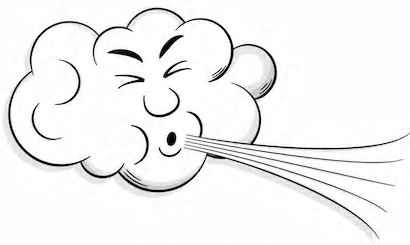 ____________________________________________________